  Στην Δημοτική Κοινότητα Ελεούσας και στην αίθουσα συνεδριάσεων του Δημοτικού Συμβουλίου που βρίσκεται στο παλαιό Δημοτικό Κατάστημα επί της οδού Λασκαρίνας 3α , σήμερα στις 30 του μήνα Δεκεμβρίου του έτους 2014, ημέρα της εβδομάδας Τρίτη και ώρα 18.30 συνήλθε σε τακτική δημόσια συνεδρίαση το Δημοτικό Συμβούλιο του Δήμου Ζίτσας, ύστερα από την αριθμ. 25844/23-12-2014 έγγραφη πρόσκληση του Προέδρου του Δ.Σ., η οποία δημοσιεύτηκε στον ειδικό χώρο ανακοινώσεων του Δημαρχείου και στην ιστοσελίδα του Δήμου και επιδόθηκε με αποδεικτικό ή γνωστοποιήθηκε στον κ. Δήμαρχο, στους κ.κ. Δημοτικούς Συμβούλους, στον Πρόεδρο της Δημοτικής Κοινότητας Ελεούσας και στους Προέδρους ή εκπροσώπους των Τοπικών Κοινοτήτων σύμφωνα με το άρθρο 67 του Ν. 3852/2010, για συζήτηση και λήψη σχετικής αποφάσεως.  Η πρόσκληση επίσης κοινοποιήθηκε ή γνωστοποιήθηκε στον αναπληρωτή Πρόεδρο του Τοπικού Συμβουλίου Νέων  της Δημοτικής Ενότητας Πασσαρώνος (λόγω παραίτησης της Προέδρου) και στους Προέδρους των Τοπικών Συμβουλίων Νέων των Δημοτικών Ενοτήτων, Εκάλης και Μολοσσών.   Στην συνεδρίαση του Δημοτικού Συμβουλίου σε σύνολο είκοσι επτά (27) Δημοτικών Συμβούλων βρέθηκαν παρόντες κατά την έναρξη της συνεδρίασης οι είκοσι ένας  (21), δηλαδή: ΠΑΡΟΝΤΕΣΑ Π Ο Ν Τ Ε Σ     Δ. Σ.Σταλίκας Γεώργιος Μαλισσόβας Παναγιώτης Μιχάλης Στέφανος Παπαδημητρίου-Θεμελή ΧριστίναΒούζας ΧρυσόστομοςΜατσάγκας Εμμανουήλοι οποίοι δεν είχαν προσέλθει αν και κλήθηκαν νόμιμα.Στη συνεδρίαση παρέστησαν:Ο Δήμαρχος κ. Πλιάκος Μιχαήλ Πρόεδροι και Εκπρόσωποι Τοπικών Κοινοτήτων. Ο υπηρεσιακός Γραμματέας κ. Δρόσος Ιωάννης για την τήρηση των πρακτικών του Δημοτικού Συμβουλίου.  Ο Δημοτικός Σύμβουλος κ. Μαλισσόβας Παναγιώτης προσήλθε στην συνεδρίαση κατά την συζήτηση του 13ου θέματος της ημερήσιας διάταξης ενώ ο Δημοτικός Σύμβουλος κ. Μανούσης Σωτήριος αποχώρησε από την συνεδρίαση κατά την συζήτηση του 22ου θέματος της ημερήσιας διάταξης. Επί του 24ου θέματος της ημερήσιας διάταξης:  Ο Πρόεδρος έδωσε τον λόγο στην Δημοτική Σύμβουλο και Πρόεδρο του Ν.Π.Ι.Δ. του Δήμου κα Γεωργούλη Γιαννούλα η οποία αναφέρθηκε στα κυριότερα σημεία της έγγραφης εισήγησης, που είχε δοθεί έγκαιρα στους Δημοτικούς Συμβούλους, κατατέθηκε προκειμένου να εγγραφεί στα πρακτικά και έχει ως εξής:  “Α. Το Ολοκληρωμένο Πλαίσιο Δράσης (ΟΠΔ), του ΟΤΑ συνοψίζει το πενταετές επιχειρησιακό πρόγραμμα δράσης και τον ετήσιο προϋπολογισμό των ΟΤΑ και των νομικών προσώπων αυτών που είναι ενταγμένα στο καταρτιζόμενο, από την ΕΛΣΤΑΤ, Μητρώο Φορέων Γενικής Κυβέρνησης (ΜΦΓΚ) (υποτομέας S1313 ΟΤΑ, του Τομέα της Γενικής Κυβέρνησης), σύμφωνα με τις διατάξεις του αρθ. 1Β του Ν.2362/1995. Η επικαιροποίηση του ανωτέρω υποτομέα του ΜΦΓΚ ως προς τους ενταγμένους σε αυτό φορείς συνεπάγεται την υποχρέωση ανάλογης αναμόρφωσης του ΟΠΔ του ΟΤΑ, η οποία πραγματοποιείται εντός προθεσμίας δύο μηνών από την αρχή του μήνα τροποποίησης του ΜΦΓΚ και σε κάθε περίπτωση από την έναρξη του ημερολογιακού τριμήνου που έπεται της προθεσμίας αυτής.      Β. Η σύνοψη του πενταετούς επιχειρησιακού προγράμματος δράσης, του ετήσιου προγράμματος δράσης, του ετήσιου προϋπολογισμού και της πορείας εκτέλεσής του, αποτυπώνεται στους ακόλουθους πίνακες:Β.2          Πίνακας       Ετήσιου      Προγραμματισμού      Στον Πίνακα του Ετήσιου Προγραμματισμού αποτυπώνονται οι γενικές κατευθύνσεις και οι προτεραιότητες της δημοτικής και περιφερειακής αρχής για το επόμενο  έτος, καθώς και οι βασικές δράσεις και ενέργειες ανά διεύθυνση, σύμφωνα με τον πίνακα 4, ώστε να εξυπηρετείται ο Σχεδιασμός του Επιχειρησιακού  Προγραμματισμού.      Β.5 Πίνακας στοχοθεσίας οικονομικών αποτελεσμάτων των ΟΤΑ και των Ν.Π.Δ.Δ. τους  (συνοπτική αποτύπωση του ετήσιου προϋπολογισμού και του μηνιαίου προγράμματος εκτέλεσής του). Στον πίνακα αυτό αποτυπώνονται σε ενοποιημένη και συνοπτική μορφή τα στοιχεία  του  ετήσιου  προϋπολογισμού  του  ΟΤΑ, τα οποία συνιστούν τις εκτιμήσεις του ως προς τα  έσοδα και τα έξοδα του αντίστοιχου οικονομικού έτους. Οι εκτιμήσεις αυτές αποτελούν τους ετήσιους στόχους εσόδων  και δαπανών που θέτει ο ΟΤΑ δια της κατάρτισης του  προϋπολογισμού του, ο βαθμός επίτευξης των οποίων ελέγχεται κατά τη διάρκεια του έτους με βάση τα αποτελέσματα που προκύπτουν από την εκτέλεση του και με γνώμονα το επίπεδο συμβολής του στην επίτευξη των δημοσιονομικών στόχων που τίθενται για το  σύνολο των ΟΤΑ της χώρας, σύμφωνα με τον Ν.4093/2012 («Έγκριση Μεσοπρόθεσμου Πλαισίου Δημοσιονομικής Στρατηγικής 2013-2016 - Επείγοντα Μέτρα Εφαρμογής του Ν.4064/2012 & του Μεσοπρόθεσμου Πλαισίου Δημοσιονομικής Στρατηγικής 2013-2016»). Ο ΟΤΑ θέτει στόχους καθορίζοντας μηνιαίο πρόγραμμα εκτέλεσης του προϋπολογισμού του και αποτυπώνοντας δια αυτού τη χρονική πορεία εκπλήρωσης των ετήσιων εκτιμήσεων των εσόδων και δαπανών, σε επίπεδο μήνα και τριμήνου καθώς και σωρευτικά από την αρχή του έτους (Ιανουάριος-Μάρτιος, Ιανουάριος-Ιούνιος, Ιανουάριος-Σεπτέμβριος, Ιανουάριος-Δεκέμβριος). Για την κατάρτιση του προγράμματος αυτού λαμβάνεται υπόψη η χρονική πορεία εκτέλεσης του προϋπολογισμού του προηγούμενου έτους σε συνδυασμό με κάθε άλλο στοιχείο που μπορεί να αξιοποιηθεί από τον ΟΤΑ, προκειμένου να αποδοθεί πρόγραμμα ρεαλιστικό και αξιόπιστο. Το πρόγραμμα καταρτίζεται με βάση την αρχή της ισοσκέλισης του προϋπολογισμού, υπό την έννοια ότι το σύνολο των εξόδων δεν επιτρέπεται να  υπερβαίνει το σύνολο των εσόδων, περιλαμβανομένου του ταμειακού υπολοίπου. Οι στόχοι των εσόδων και των εξόδων αναλύονται σε υπο-ομάδες, οι οποίες αποτελούν αθροίσματα συγκεκριμένων επιμέρους Κωδικών Αριθμών (Κ.Α.), η απόδοση των οποίων ελέγχεται κατά την εκτέλεση του προϋπολογισμού, ώστε να εντοπίζονται και να αξιολογούνται αναλόγως οι πηγές τυχόν αποκλίσεων από τους συνολικά τιθέμενους στόχους.        Η εξέλιξη των απλήρωτων  υποχρεώσεων του ΟΤΑ σε σχέση με την 31/12 του προηγούμενου οικονομικού έτους λαμβάνεται υπόψη κατά την αξιολόγηση του προγράμματος εκτέλεσης του προϋπολογισμού του και επίτευξης των στόχων, με γνώμονα το βαθμό συμβολής του στους αντίστοιχους  δημοσιονομικούς στόχους που έχουν τεθεί για την Τ.Α., σύμφωνα με το Ν.4093/2012.      Για το σκοπό αυτό, ο ΟΤΑ αποτυπώνει στον πίνακα στοχοθεσίας το επίπεδο των υποχρεώσεων του κατά την 31/12 του προηγούμενου οικονομικού έτους και θέτει ως στόχο το μέσο επίπεδο  αυτών που προκύπτει κάθε τρίμηνο (μέσος όρος μηνιαίων υποχρεώσεων), να  εμφανίζεται  μειωμένο  έναντι του επιπέδου τους κατά την 31/12. Σε  κάθε  περίπτωση πάντως, το πρόγραμμα εκτέλεσης του προϋπολογισμού του ΟΤΑ πρέπει να διασφαλίζει την ισοσκέλιση του προϋπολογισμού και να συμβάλλει στην επίτευξη των δημοσιονομικών στόχων που έχουν τεθεί για την Τοπική Αυτοδιοίκηση τόσο σε σχέση με τη διαφορά εσόδων και δαπανών, όσο και ως προς τη μεταβολή των απλήρωτων  υποχρεώσεων σε σχέση με την 31/12 του προηγούμενου οικονομικού έτους. Τα ανωτέρω εφαρμόζονται αναλόγως και για τον πίνακα στοχοθεσίας οικονομικών αποτελεσμάτων των νομικών προσώπων δημοσίου δικαίου των ΟΤΑ.Έλεγχος και κριτήρια  επίτευξης   των  οικονομικών  στόχων.      Α. Για τον έλεγχο του βαθμού επίτευξης των στόχων, τον εντοπισμό αποκλίσεων αρνητικού χαρακτήρα και την αξιολόγηση της πορείας του προϋπολογισμού λαμβάνονται υπόψη οι εξής παράμετροι.      i. Η ισοσκέλιση του προϋπολογισμού και της εκτέλεσης του κατά τη διάρκεια του έτους και ετησίως (υπό την έννοια ότι τα συνολικά ετήσια έξοδα πρέπει να είναι μικρότερα ή ίσα των εσόδων).      ii. Για τους Δήμους η πορεία είσπραξης των υπο-ομάδων εσόδων των γραμμών 3, 4 και 5 του πίνακα στοχοθεσίας (Επιχορηγήσεις για Επενδύσεις, Ίδια έσοδα - έσοδα που προβλέπεται να εισπραχθούν από απαιτήσεις προηγούμενων οικονομικών ετών και το επίπεδο των εξόδων των γραμμών 1, 4, 5, 6 και 7 του πίνακα (Κόστος προσωπικού, Δαπάνες για επενδύσεις, Πληρωμές ΠΟΕ, Μεταβιβάσεις σε τρίτους, Λοιπές λειτουργικές δαπάνες). Ειδικότερα, τα ποσά που εισπράττονται κατά τη διάρκεια του έτους (έσοδα περιλαμβανομένου του χρηματικού υπολοίπου για τους δήμους), συγκρίνονται με τους αντίστοιχα τιθέμενους στόχους (Εκτέλεση μείον Στόχος) και τα ποσά των εξόδων που τέθηκαν ως στόχοι συγκρίνονται με τις δαπάνες που πληρώνονται εντός του έτους (Στόχος μείον Εκτέλεση). Ως απόκλιση αρνητικού χαρακτήρα λογίζεται η υστέρηση εσόδων έναντι του τιθέμενου στόχου (ποσό με αρνητικό πρόσημο: Εκτέλεση μείον Στόχος), η πραγματοποίηση δαπανών καθ’ υπέρβαση του τιθέμενου στόχου (ποσό με αρνητικό πρόσημο: Στόχος μείον Εκτέλεση) και η αύξηση  του ποσού των απλήρωτων υποχρεώσεων έναντι αυτού που καταγράφηκε την 31/12 του προηγούμενου έτους (ποσό με αρνητικό πρόσημο: ποσό την 31/12  μείον ποσό μήνα). Για τον υπολογισμό του βαθμού  της αρνητικής απόκλισης και την αναγωγή της σε ποσοστό (%), έναντι των τιθέμενων στόχων, αθροίζονται οι ανωτέρω διαφορές των ποσών εσόδων και εξόδων και στην περίπτωση που υπάρχει αύξηση των απλήρωτων υποχρεώσεων  και το ποσό της αντίστοιχης διαφοράς (σε περίπτωση που αυτές εμφανίζουν μείωση, η διαφορά δε λαμβάνεται υπόψη). Το συνολικό ποσό που προκύπτει από το άθροισμα των ανωτέρω συγκρίνεται με στόχο εσόδων και συνιστά το ποσοστό (%),  της αρνητικής που προκύπτει από την εκτέλεση του προϋπολογισμού (διαίρεση αθροίσματος ποσών με στόχο εσόδων). Τα ανωτέρω αναφερόμενα εφαρμόζονται  αναλόγως και στα Ν.Π.Δ.Δ. των ΟΤΑ.   Στην περίπτωση αυτή, το Παρατηρητήριο παρέχει σχετικές οδηγίες και εισηγείται  μεθόδους  προς τον ΟΤΑ, ο οποίος υποχρεούται να ενημερώσει το παρατηρητήριο για τα  μέτρα που ελήφθησαν για τη διόρθωση  της απόκλισης ή την επίτευξη της ισοσκέλισης.    Β. Σε ότι αφορά τα Ν.Π.Ι.Δ. των ΟΤΑ, στην περίπτωση αρνητικών αποκλίσεων από τους τριμηνιαίους στόχους στα οικονομικά αποτελέσματα σε ποσοστό μεγαλύτερο του 10%, το Παρατηρητήριο παρέχει σχετικές οδηγίες και εισηγείται μεθόδους προς τον ΟΤΑ, ο οποίος υποχρεούται να ενημερώσει το Παρατηρητήριο για τα μέτρα που ελήφθησαν για τη διόρθωση της απόκλισης".    Στα ανωτέρω πρέπει να πάρουμε υπόψη μας τον   Πίνακα (5Γ)   στοχοθεσίας  οικονομικών   αποτελεσμάτων Ν.Π.Δ.Δ. της  κοινωφελούς επιχείρησης.     Το Ετήσιο Πρόγραμμα Δράσης του οικονομικού έτους 2015. Το νομικό πλαίσιο, στηρίζεται: α). στις διατάξεις του άρθρου 259 του Ν. 3463/2008 «περί Κυρώσεως Δημοτικού και Κοινοτικού Κώδικα», όπως τροποποιήθηκε με τις διατάξεις της παρ. 14, του άρθρου 10, του Ν. 4071/2012 (Φ.Ε.Κ. Αρ. Φύλλου 85 Α΄/11-04-2012): Ρυθμίσεις για την τοπική ανάπτυξη, την αυτοδιοίκηση και την αποκεντρωμένη διοίκηση (Ενσωμάτωση Οδηγίας 2009/50/ΕΚ) και σύμφωνα με το οποίο, η κοινωφελής επιχείρηση είναι δυνατόν να χρηματοδοτείται από τον οικείο δήμο για τις δραστηριότητές της, μετά από σχετική απόφαση του δημοτικού συμβουλίου, η οποία λαμβάνεται με την απόλυτη πλειοψηφία του συνόλου των μελών του.     Η χρηματοδότηση του δήμου καλύπτει τη διαφορά μεταξύ εσόδων και εξόδων του ετήσιου προϋπολογισμού της επιχείρησης, ο οποίος συνοδεύεται από εισηγητική έκθεση του Διοικητικού Συμβουλίου της επιχείρησης που τεκμηριώνει τα έσοδα και τα έξοδα αυτής, σύμφωνα με το ετήσιο πρόγραμμα δράσης της παραγράφου 3 του άρθρου 206 του παρόντος νόμου». Το κόστος του ετήσιου προγράμματος δράσης για το έτος 2015, έχει ως εξής:     Για το 2015:     Έξοδα: 651.922,03 €,      Έσοδα: 651.922,03 €.    Από τα έσοδα αυτά, το ποσό των 551.922,03 €, αποτελούν ίδια έσοδα της Κοινωφελούς Επιχείρησης Δήμου Ζίτσας, από επιχορηγήσεις και γενικότερα από τη δραστηριότητά της και το ποσό των 100.000,00 €, θα είναι η επιχορήγηση του Δήμου Ζίτσας.   Προτείνω στο Δημοτικό Συμβούλιο Δήμου Ζίτσας να εγκρίνει την υπ’ αριθ. 46/2014 Απόφαση του Διοικητικού Συμβουλίου του Ν.Π.Ι.Δ. με την επωνυμία: «ΚΟΙΝΩΦΕΛΗΣ ΕΠΙΧΕΙΡΗΣΗ ΔΗΜΟΥ ΖΙΤΣΑΣ», με θέμα: «Ψήφιση Ολοκληρωμένου Πλαισίου Δράσης (Ο.Π.Δ.) 2015 της Κοινωφελούς Επιχείρησης Δήμου Ζίτσας”.  Στη συνέχεια ο Πρόεδρος κάλεσε το Συμβούλιο να αποφασίσει σχετικά, το οποίο αφού έλαβε υπόψη του την παραπάνω εισήγηση     ΑΠΟΦΑΣΙΖΕΙ ΟΜΟΦΩΝΑ  Εγκρίνει την υπ’ αριθ. 46/2014 Απόφαση του Διοικητικού Συμβουλίου του Ν.Π.Ι.Δ. με την επωνυμία: «ΚΟΙΝΩΦΕΛΗΣ ΕΠΙΧΕΙΡΗΣΗ ΔΗΜΟΥ ΖΙΤΣΑΣ», με θέμα: «Ψήφιση Ολοκληρωμένου Πλαισίου Δράσης (Ο.Π.Δ.) 2015 της Κοινωφελούς Επιχείρησης Δήμου Ζίτσας ».Η  Απόφαση αυτή έλαβε αύξοντα αριθμό  400/2014.Συντάχθηκε το πρακτικό αυτό και υπογράφεται ως ακολούθως:                                                   Ακριβές ΑπόσπασμαΜ.Ε.ΔΔΡΟΣΟΣ ΙΩΑΝΝΗΣΥπηρεσιακός Γραμματέας   Δημοτικού Συμβουλίου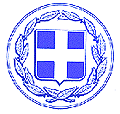 ΕΛΛΗΝΙΚΗ ΔΗΜΟΚΡΑΤΙΑ     ΝΟΜΟΣ ΙΩΑΝΝΙΝΩΝ     ΔΗΜΟΣ ΖΙΤΣΑΣ      Έδρα: Ελεούσα     Αρ.Αποφ.: 400/2014ΑΠΟΣΠΑΣΜΑ  Από το Πρακτικό Αρ. 17/30-12-2014  συνεδρίασης του Δημοτικού Συμβουλίου του Δήμου Ζίτσας. ΠΕΡΙΛΗΨΗ Έγκριση της υπ’ αριθ. 46/2014 Απόφασης του Ν.Π.Ι.Δ. με την επωνυμία: «ΚΟΙΝΩΦΕΛΗΣ ΕΠΙΧΕΙΡΗΣΗ ΔΗΜΟΥ ΖΙΤΣΑΣ», με θέμα: «Ψήφιση Ολοκληρωμένου Πλαισίου Δράσης (Ο.Π.Δ.) 2015 της Κοινωφελούς Επιχείρησης Δήμου Ζίτσας » Λιάκος Παναγιώτης    Βότσικας Αλκιβιάδης Σφήκας Νικόλαος Γεωργούλη Γιαννούλα Ράρρας ΦώτιοςΚαρατασίτσας Ανέστης  Γρίβας Περικλής Μάστακας Θωμάς Μπότσιου ΔήμητραΛάμπρου Δημήτριος Παπαγιαννόπουλος Χρήστος Γκουγιάννος Ευάγγελος Γαρδίκος Βασίλειος Τσακανίκας Δημήτριος Λεοντίου Κων/νος Γκαραλέας ΔημήτριοςXανδόλιας Απόστολος Καλογήρου ΙωάνναΣτέφος Θεόδωρος Καλόγηρος ΔημήτριοςΜανούσης Σωτήριος Ο ΠΡΟΕΔΡΟΣ ΤΟΥ Δ.Σ. ΛΙΑΚΟΣ ΠΑΝΑΓΙΩΤΗΣΟ ΓΡΑΜΜΑΤΕΑΣ ΤΟΥ Δ.Σ.Τ.Υ.ΚΑΛΟΓΗΡΟΣ ΔΗΜΗΤΡΙΟΣ  ΤΑ ΜΕΛΗ ΤΟΥ Δ.Σ.  Τ.Υ.